For the purpose of national external moderation:only six WORD templates are required where availablesamples are not required to be randomly selectedthere should be one each of N, A, M, E and up to 2 othersdescriptions of evidence and explanations of judgements are not required for all other students, and a spreadsheet may be used.			Alternative Evidence Gathering Template – Internal AssessmentAlternative Evidence Gathering Template – Internal AssessmentAlternative Evidence Gathering Template – Internal AssessmentAlternative Evidence Gathering Template – Internal AssessmentAlternative Evidence Gathering Template – Internal AssessmentAlternative Evidence Gathering Template – Internal AssessmentAlternative Evidence Gathering Template – Internal AssessmentAlternative Evidence Gathering Template – Internal Assessment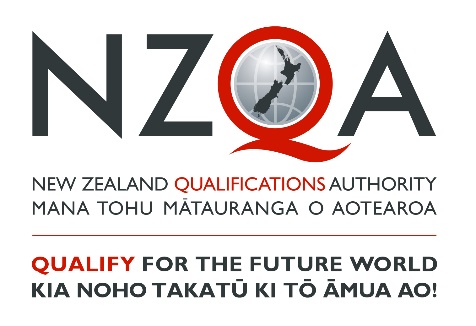 These templates must only be used to record student achievement and report results where remote assessment is the only practical option and the collection of direct assessment evidence from students has not been at all possible. ‘Alternative Evidence’ is student evidence for internally assessed standards that has been seen or heard within the teaching and learning programme. These templates do not signal a reduction in what is accepted for each grade, but rather a means of summarising evidence for reporting. These templates must be viewed in conjunction with the standard and assessment advice forwarded to schools to ensure that valid, credible and reliable assessment and learning has occurred before the standard is awarded. While physical evidence of student work does not need to be attached, the assessor decisions made must also be verified internally before reporting results.These templates must only be used to record student achievement and report results where remote assessment is the only practical option and the collection of direct assessment evidence from students has not been at all possible. ‘Alternative Evidence’ is student evidence for internally assessed standards that has been seen or heard within the teaching and learning programme. These templates do not signal a reduction in what is accepted for each grade, but rather a means of summarising evidence for reporting. These templates must be viewed in conjunction with the standard and assessment advice forwarded to schools to ensure that valid, credible and reliable assessment and learning has occurred before the standard is awarded. While physical evidence of student work does not need to be attached, the assessor decisions made must also be verified internally before reporting results.These templates must only be used to record student achievement and report results where remote assessment is the only practical option and the collection of direct assessment evidence from students has not been at all possible. ‘Alternative Evidence’ is student evidence for internally assessed standards that has been seen or heard within the teaching and learning programme. These templates do not signal a reduction in what is accepted for each grade, but rather a means of summarising evidence for reporting. These templates must be viewed in conjunction with the standard and assessment advice forwarded to schools to ensure that valid, credible and reliable assessment and learning has occurred before the standard is awarded. While physical evidence of student work does not need to be attached, the assessor decisions made must also be verified internally before reporting results.These templates must only be used to record student achievement and report results where remote assessment is the only practical option and the collection of direct assessment evidence from students has not been at all possible. ‘Alternative Evidence’ is student evidence for internally assessed standards that has been seen or heard within the teaching and learning programme. These templates do not signal a reduction in what is accepted for each grade, but rather a means of summarising evidence for reporting. These templates must be viewed in conjunction with the standard and assessment advice forwarded to schools to ensure that valid, credible and reliable assessment and learning has occurred before the standard is awarded. While physical evidence of student work does not need to be attached, the assessor decisions made must also be verified internally before reporting results.These templates must only be used to record student achievement and report results where remote assessment is the only practical option and the collection of direct assessment evidence from students has not been at all possible. ‘Alternative Evidence’ is student evidence for internally assessed standards that has been seen or heard within the teaching and learning programme. These templates do not signal a reduction in what is accepted for each grade, but rather a means of summarising evidence for reporting. These templates must be viewed in conjunction with the standard and assessment advice forwarded to schools to ensure that valid, credible and reliable assessment and learning has occurred before the standard is awarded. While physical evidence of student work does not need to be attached, the assessor decisions made must also be verified internally before reporting results.These templates must only be used to record student achievement and report results where remote assessment is the only practical option and the collection of direct assessment evidence from students has not been at all possible. ‘Alternative Evidence’ is student evidence for internally assessed standards that has been seen or heard within the teaching and learning programme. These templates do not signal a reduction in what is accepted for each grade, but rather a means of summarising evidence for reporting. These templates must be viewed in conjunction with the standard and assessment advice forwarded to schools to ensure that valid, credible and reliable assessment and learning has occurred before the standard is awarded. While physical evidence of student work does not need to be attached, the assessor decisions made must also be verified internally before reporting results.These templates must only be used to record student achievement and report results where remote assessment is the only practical option and the collection of direct assessment evidence from students has not been at all possible. ‘Alternative Evidence’ is student evidence for internally assessed standards that has been seen or heard within the teaching and learning programme. These templates do not signal a reduction in what is accepted for each grade, but rather a means of summarising evidence for reporting. These templates must be viewed in conjunction with the standard and assessment advice forwarded to schools to ensure that valid, credible and reliable assessment and learning has occurred before the standard is awarded. While physical evidence of student work does not need to be attached, the assessor decisions made must also be verified internally before reporting results.These templates must only be used to record student achievement and report results where remote assessment is the only practical option and the collection of direct assessment evidence from students has not been at all possible. ‘Alternative Evidence’ is student evidence for internally assessed standards that has been seen or heard within the teaching and learning programme. These templates do not signal a reduction in what is accepted for each grade, but rather a means of summarising evidence for reporting. These templates must be viewed in conjunction with the standard and assessment advice forwarded to schools to ensure that valid, credible and reliable assessment and learning has occurred before the standard is awarded. While physical evidence of student work does not need to be attached, the assessor decisions made must also be verified internally before reporting results.Student IDStudent 1Student 1Student 1Student 1SubjectGeographyGeographyLevel3NotesStandard No.9143391433Version2Standard TitleApply spatial analysis, with consultation, to solve a geographic problemApply spatial analysis, with consultation, to solve a geographic problemApply spatial analysis, with consultation, to solve a geographic problemApply spatial analysis, with consultation, to solve a geographic problemApply spatial analysis, with consultation, to solve a geographic problemApply spatial analysis, with consultation, to solve a geographic problemApply spatial analysis, with consultation, to solve a geographic problemCredits3AchievedAchievedAchievedMeritMeritMeritMeritExcellenceExcellenceExcellenceApply spatial analysis, with consultation, to solve a geographic problem.Apply spatial analysis, with consultation, to solve a geographic problem.Apply spatial analysis, with consultation, to solve a geographic problem.Effectively apply spatial analysis, with consultation, to solve a geographic problem.Effectively apply spatial analysis, with consultation, to solve a geographic problem.Effectively apply spatial analysis, with consultation, to solve a geographic problem.Effectively apply spatial analysis, with consultation, to solve a geographic problem.Comprehensively apply spatial analysis, with consultation, to solve a geographic problem.Comprehensively apply spatial analysis, with consultation, to solve a geographic problem.Comprehensively apply spatial analysis, with consultation, to solve a geographic problem.Key requirements (list):Key requirements (list):AMEDescribe or attach the evidence considered. 	Describe or attach the evidence considered. 	Describe or attach the evidence considered. 	Explain how the judgement was made.Explain how the judgement was made.Collection of spatial data relevant to the geographic problem. The problem may be hypothetical, but real spatial data is used.Collection of spatial data relevant to the geographic problem. The problem may be hypothetical, but real spatial data is used.Manipulations or transformations of the spatial data to produce a layout. Maps can be supported with graphs, tables and images.Manipulations or transformations of the spatial data to produce a layout. Maps can be supported with graphs, tables and images.Explanation of manipulations made to the data.Explanation of manipulations made to the data.Proposing a solution to the geographic problem based on the manipulated spatial data.Proposing a solution to the geographic problem based on the manipulated spatial data.Collection of sufficient spatial data to address the geographic problem.Collection of sufficient spatial data to address the geographic problem.Manipulations or transformations of the spatial data to produce an accurate layout. Manipulations or transformations of the spatial data to produce an accurate layout. Detailed explanation of the manipulations made to the data which shows understanding of why specific techniques were used.Detailed explanation of the manipulations made to the data which shows understanding of why specific techniques were used.Detailed explanation of the manipulations made to the data which shows understanding of why specific techniques were used.Detailed explanation of the manipulations made to the data which shows understanding of why specific techniques were used.Detailed explanation of the manipulations made to the data which shows understanding of why specific techniques were used.Justification of a solution to the geographic problem based on the manipulated spatial data. The justification will demonstrate why the chosen solution is better than alternatives.Justification of a solution to the geographic problem based on the manipulated spatial data. The justification will demonstrate why the chosen solution is better than alternatives.Justification of a solution to the geographic problem based on the manipulated spatial data. The justification will demonstrate why the chosen solution is better than alternatives.Justification of a solution to the geographic problem based on the manipulated spatial data. The justification will demonstrate why the chosen solution is better than alternatives.Justification of a solution to the geographic problem based on the manipulated spatial data. The justification will demonstrate why the chosen solution is better than alternatives.Evaluation of the manipulations which will justify the extent to which the technique supported problem solving and effectively displayed the evidence.Evaluation of the manipulations which will justify the extent to which the technique supported problem solving and effectively displayed the evidence.Evaluation of the manipulations which will justify the extent to which the technique supported problem solving and effectively displayed the evidence.Evaluation of the manipulations which will justify the extent to which the technique supported problem solving and effectively displayed the evidence.Evaluation of the manipulations which will justify the extent to which the technique supported problem solving and effectively displayed the evidence.Proposing a solution, supported by a full justification showing how it is better than the alternatives by showing insight, and holistic understanding, and using clarity of argument.Proposing a solution, supported by a full justification showing how it is better than the alternatives by showing insight, and holistic understanding, and using clarity of argument.Proposing a solution, supported by a full justification showing how it is better than the alternatives by showing insight, and holistic understanding, and using clarity of argument.Proposing a solution, supported by a full justification showing how it is better than the alternatives by showing insight, and holistic understanding, and using clarity of argument.Proposing a solution, supported by a full justification showing how it is better than the alternatives by showing insight, and holistic understanding, and using clarity of argument.Sufficiency statementSufficiency statementSufficiency statementSufficiency statementSufficiency statementSufficiency statementSufficiency statementSufficiency statementSufficiency statementSufficiency statementSufficiency statementSufficiency statementInternal Verification Internal Verification AchievementAll of A is required All of A is required All of A is required All of A is required All of A is required All of A is required All of A is required All of A is required All of A is required All of A is required All of A is required Assessor:                                              Date: 	Assessor:                                              Date: 	MeritAll of A and M is required All of A and M is required All of A and M is required All of A and M is required All of A and M is required All of A and M is required All of A and M is required All of A and M is required All of A and M is required All of A and M is required All of A and M is required Verifier:                                                  Date: 	Verifier:                                                  Date: 	ExcellenceAll of A, M and E is required All of A, M and E is required All of A, M and E is required All of A, M and E is required All of A, M and E is required All of A, M and E is required All of A, M and E is required All of A, M and E is required All of A, M and E is required All of A, M and E is required All of A, M and E is required Verifier’s school: 	Verifier’s school: 	MARK OVERALL GRADEMARK OVERALL GRADEN A A A A M M M E E Comments: 	Comments: 	